INSTITUCION EDUCATIVA PIJIGUAYAL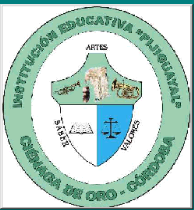 Aprobado por resolución N° 269 de junio 16 de 2.011 de SEDNIT 812 002 388 7        DANE 223189001656Pijiguayal-Ciénaga de Oro-CórdobaEmail:ee_22318900165601@hotmail.comRENDICION DE CUENTAS 2017MUNICIPIO DE CIENAGA DE ORODEPARTAMENTO DE CORDOBALUIS ALBERTO SIMANCA CARABALLORECTORPRESENTACIONLas Instituciones educativas oficiales, por normatividad deben hacer rendición de cuenta de sus diferentes actividades, ante la comunidades de su entorno y los organismos gubernamentales que  las requieran. El informe de gestión o rendición de cuenta, es el proceso en el cual las instituciones públicas del orden nacional explican las acciones desarrolladas en un periodo de tiempo a la sociedad  o comunidad del entorno.El informe de gestión tiene como fin  informar a la comunidad acerca de las  metas, las acciones y resultados institucionales en un determinado  tiempo  y permite a los miembros de la comunidad dar sus aportes para mejorar el desempeño en aras de alcanzar las metas institucionales.La rendición de cuenta es un proceso mediante el cual los servidores públicos del estado tienen la obligación de informar sobre su gestión o acciones adelantada  y la comunidad a recibir explicaciones sobre las acciones adelantadas por estos.En la Institución Educativa Pijiguayal, se concibe el proceso de informe de gestión a la comunidad  como el espacio donde los directivos  y los órganos interno de participación dan a conocer a la comunidad el estado en que se encuentra la misma en cada una de las áreas de gestión escolar, dando a conocer los avances,  las dificultades, la acciones de mejora y las proyecciones futuras en marcha.MARCO NORMATIVO.La rendición de cuenta tiene su origen en la constitución política de 1991, en los artículos 2,103 y 270Posterior mente en las leyes 136 del 1994, 115 de 1994489 de 1998,617 de 2000, 715 de 2001, 1474 y 1450 de 2011, y el decreto 4791 de 2008.En estas normas se establece la obligatoriedad por parte de todas las entidades y organismos de la administración pública, a desarrollar su gestión acorde con los principios de democracia participativa, en cuanto a  la formulación, ejecución, control y evaluación de los programas y proyectos institucionales.OBJETIVOInformar a la comunidad educativa  y a la comunidad en general sobre las diferentes actividades que se realizaron en la I.E Pijiguayal durante el año lectivo 2017Fortalecer la cultura de rendir cuenta dentro del que hacer de la Institución Educativa Pijiguayal para  facilitar el ejercicio del control social a la gestión pública.AREA DE GESTION DIRECTIVALa Institución Educativa Pijiguayal, ha venido construyendo un perfil ambiental en todos sus estamentos educativos de tal forma que se logra consolidar un Proyecto Ambiental Escolar (PRAE), reconocido como uno de los mejores a nivel nacional. Este logro nos compromete a todos los  integrantes de esta comunidad educativa a trabajar en función del mismo, con la firme misión de desarrollar procesos educativos que generen cambios muy significativos en el cuidado y protección del medio ambiente.Debido a esto, la gestión directiva en su función principal de dirigir y orientar todos los procesos que generen un mejor aprendizaje para los niños, centró su trabajo en la implementación de proyectos productivos que le permitan a los educandos vivenciar estrategias para un mejor modo de vida. Se establecieron proyectos de incubación, avícolas, porcinos, piscícolas, patios productivos, ornamentales y de hortalizas.Cabe anotar, que se siguen fortaleciendo los procesos democráticos para la elección del gobierno escolar al igual que el personero y contralor estudiantil cumpliendo las orientaciones dadas por la norma y el ente territorial. Así mismo se establecieron políticas para el mejoramiento del ambiente escolar, en el cual se adecuaron espacios y encerramientos en dos sedes educativas.AREA DE GESTION ACADEMICAAREA GESTION ADMINISTRATIVA y FINANCIERAÁREA: GESTIÓN DE LA COMUNIDAD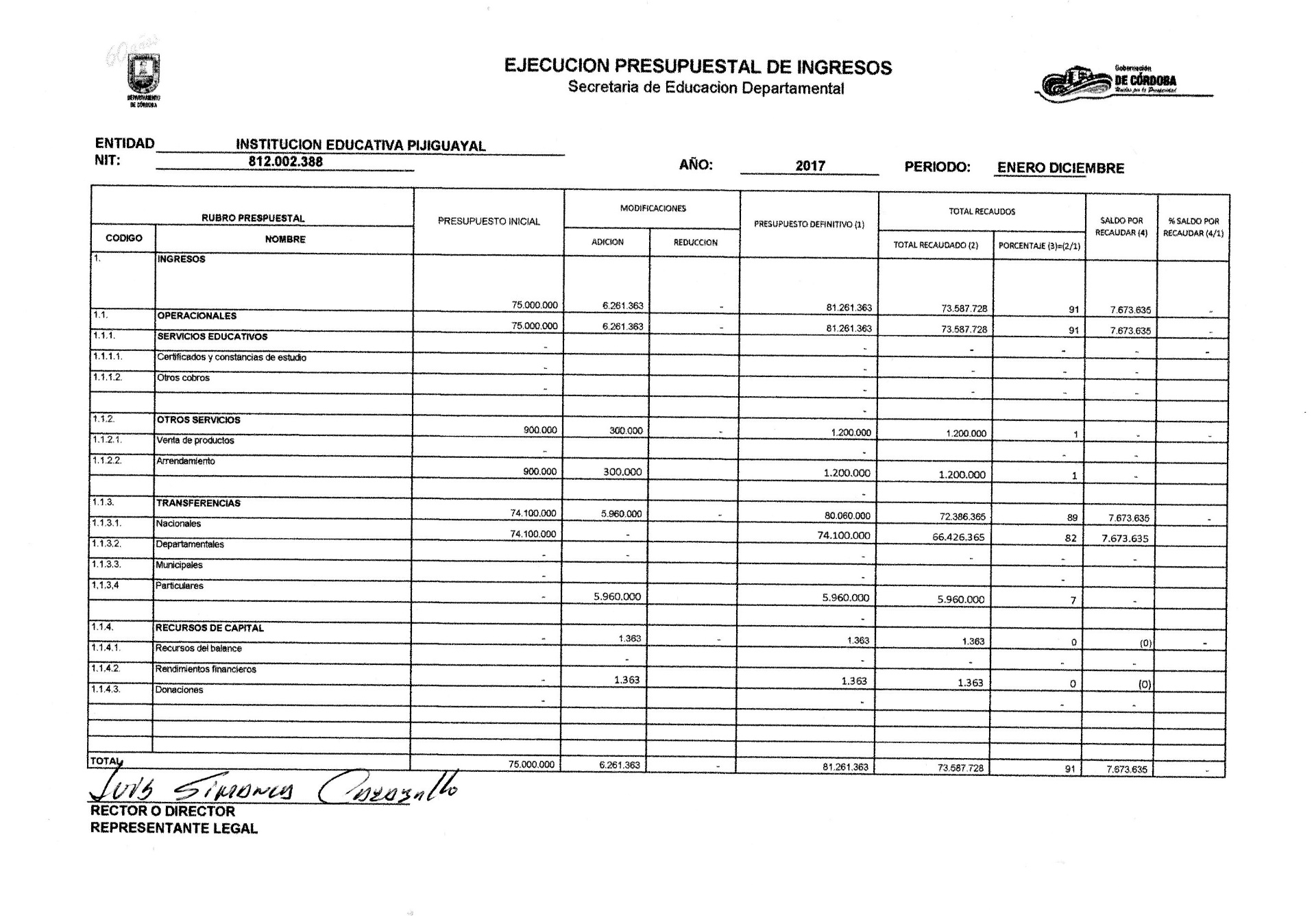 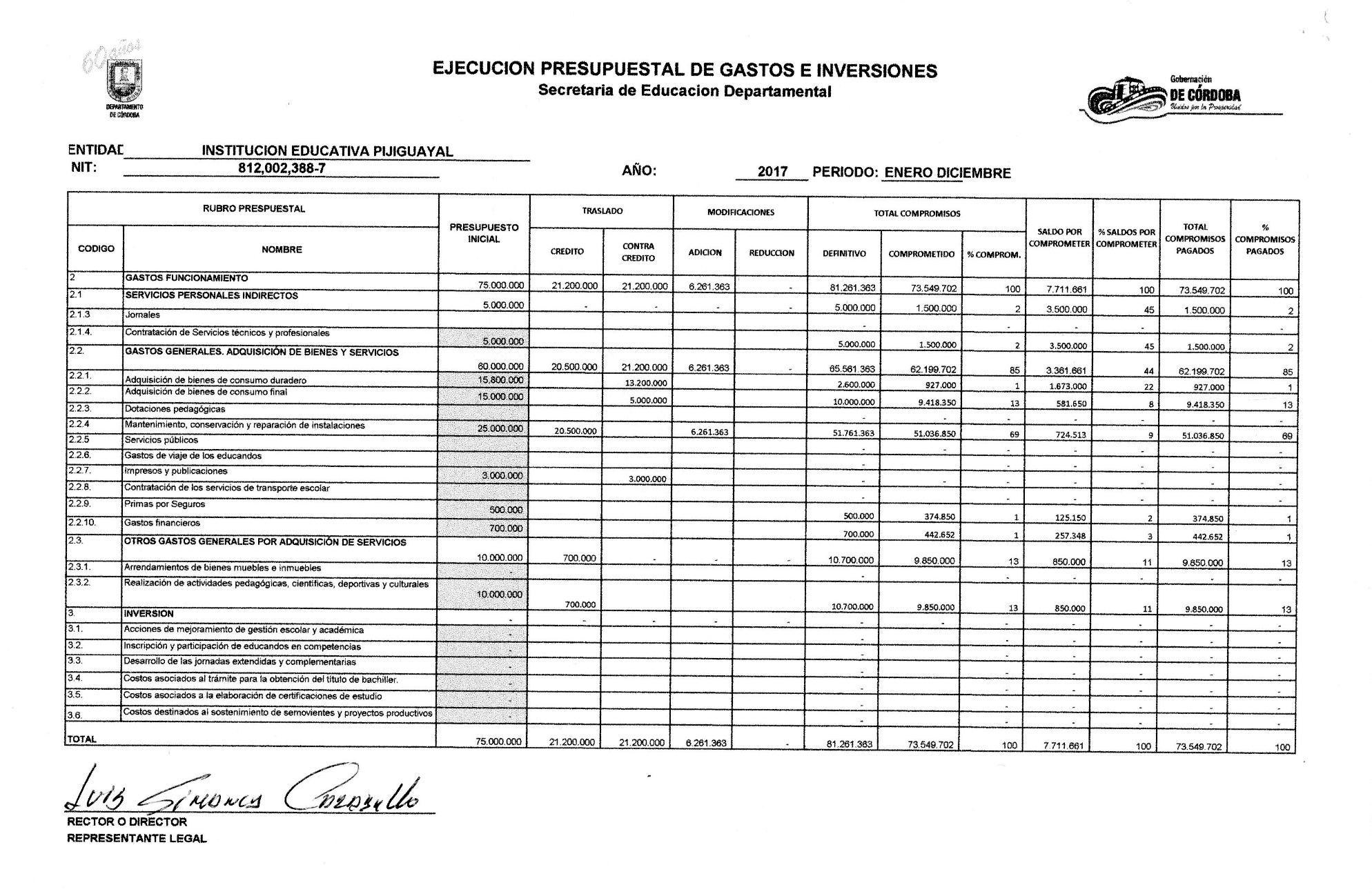 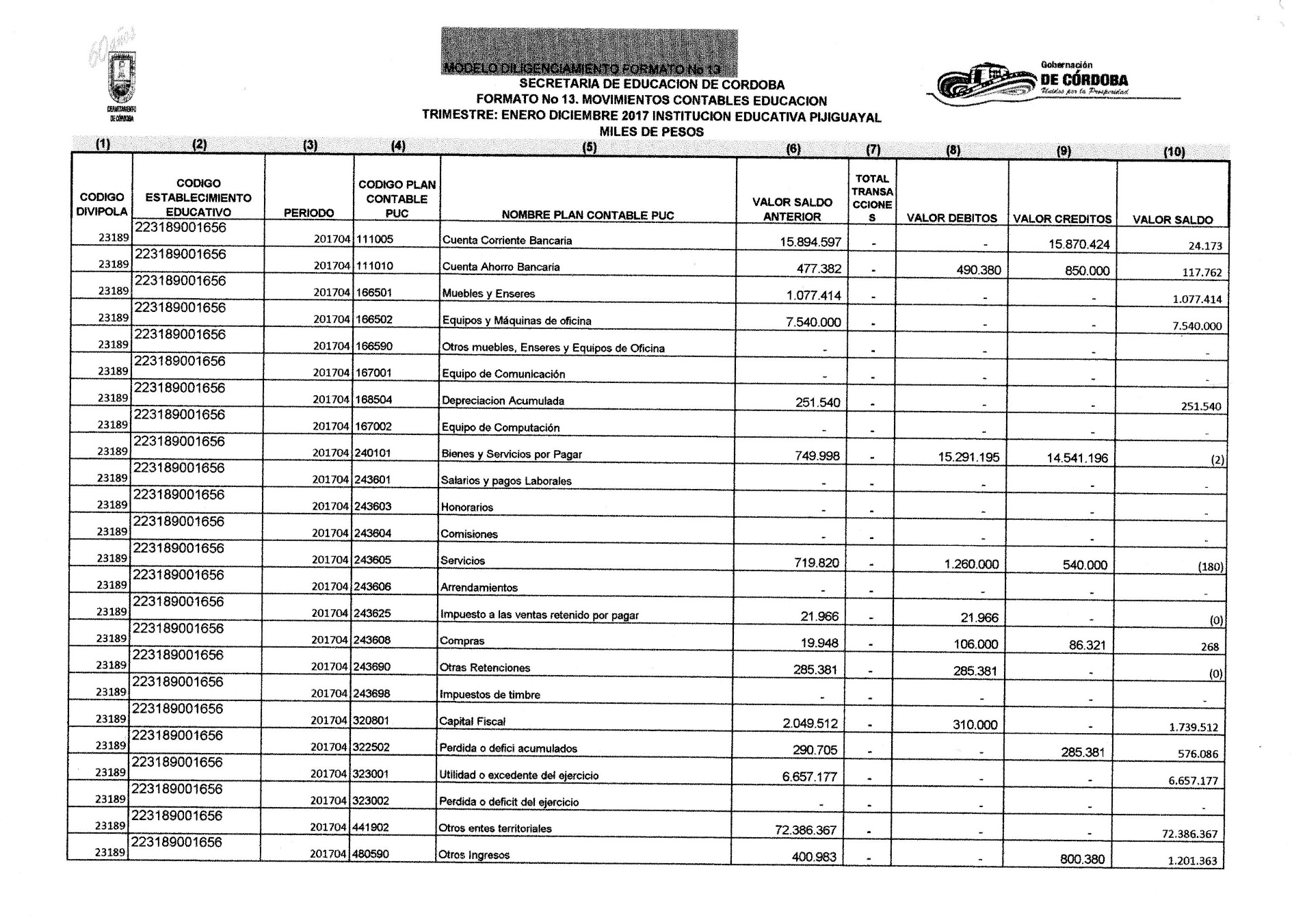 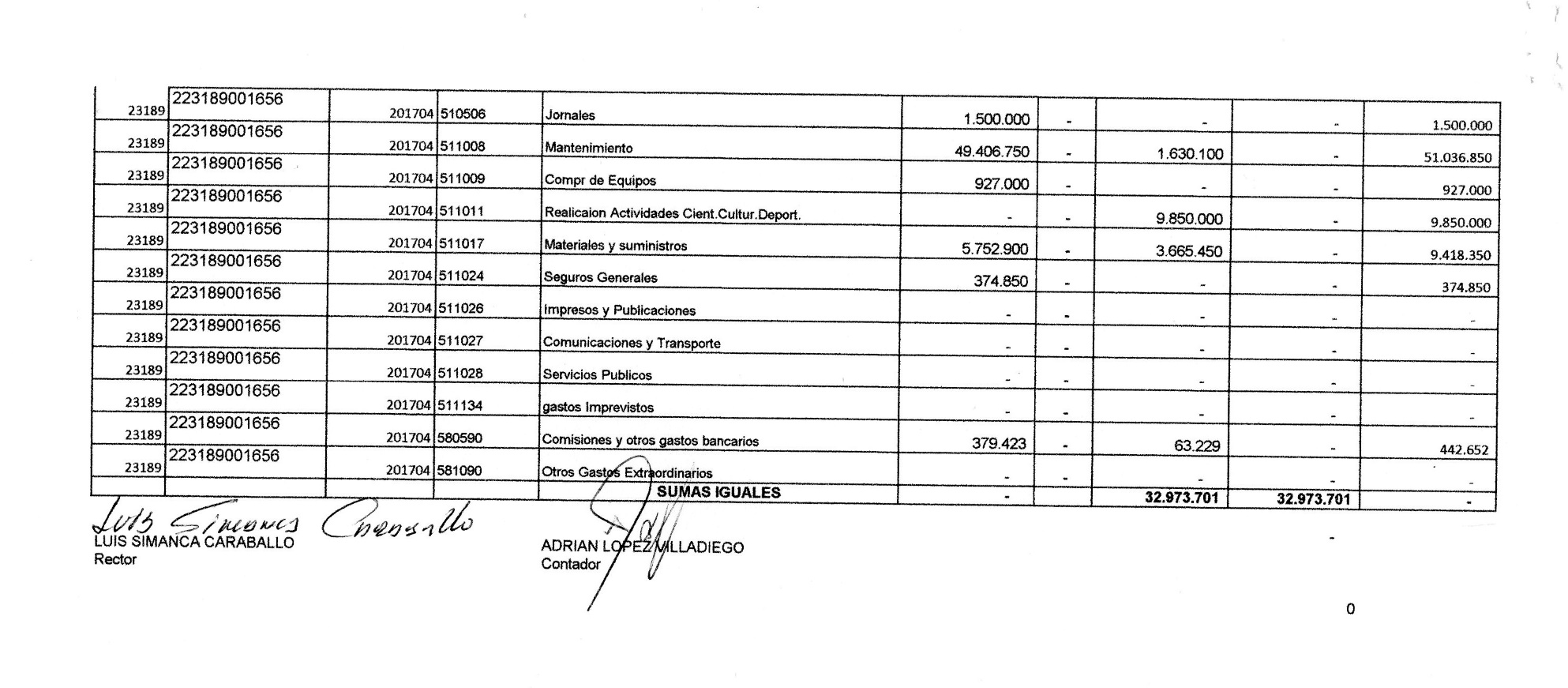 PROCESOSDESCRIPCIONDiseño pedagógicoSe revisaron y ajustaron las mallas curriculares teniendo en cuenta los Derechos Básicos de Aprendizajes (DBA) y las matrices de referencia. Se espera generar procesos académicos acorde a las nuevas tendencias educativas y que respondan a las exigencias de la sociedad actual.Prácticas pedagógicasDentro de las opciones didácticas para las áreas, asignaturas y proyectos transversales, la institución  cuenta con el apoyo del PTA y el suministro de cartillas por el MEN (matemáticas y lenguaje) las cuales se erigen como un aporte importante para la agilización de los procesos de enseñanza aprendizaje.Así mismo, el equipo dinamizador del PRAE diseñó una propuesta pedagógica constructivista para el desarrollo de las clases.Gestión de aulaPara un mejor proceso educativo desde el aula, se viene promoviendo la participación activa en la misma, donde los estudiantes realicen todas sus actividades con el acompañamiento del docente y las herramientas necesarias para alcanzar los objetivos propuestos.Seguimiento académicoLos docentes desarrollan sus actividades académicas atendiendo a lo estipulado en el cronograma previamente establecido (Cronograma de Actividades). Para ello tienen en cuenta los siguientes aspectos:Planes de Actividades de Nivelación, Actas de compromisos, informes de calificaciones, observador del alumno, registro escolar de valoración.Documentos de análisis de las los simulacros aplicados, Pruebas Saber.Registro de control de asistencia, observador del alumno, diarios de campo, actas de compromiso.Actas de Nivelación por asignatura y/o área, talleres, trabajos, guías.Actas de compromiso y Planes de Nivelación por área y asignatura.Apoyo a la Gestión AcadémicaDentro de la institución se llevan los formatos o libro de matrícula organizado y registrado en el SIMAT, Libros finales de valoración, Consolidados de notas de calificación, Actas Finales de evaluación y promoción, Actas de Recuperación. Sistematización de notas, Boletines informativos, Actas de asistencia (el software no pertenece al establecimiento educativo es alquilado anualmente) lo que se convierte en la necesidad de adquirir uno. La entidad cumplió con la presentación de informes contables y financieros ante el MEN, Sed córdoba, la Contraloría departamental entre otrosAdministración de la Planta Física Y RecursosDentro del plan de mejoramiento se han establecido políticas para la administración de la planta física y recursos, como mecanismo para el cuidado y protección de los mismos.Administración de Servicios complementariosSe cuenta con el programa de alimentación escolar (PAE) en todas las sedes con algunas limitantes de espacios y menajes. También existe una pequeña tienda escolar en la sede principal. No se cuenta con ningún otro servicio complementario.Talento HumanoLas carpetas de las Hoja de vida de docentes y Directivos,  se encuentran legajas y archivadas lo cual facilita sus consultas en cualquier momento, lo mismo que las asignaciones académicas para el año lectivo 2017. La entidad  cuenta con personal administrativo (1). El cuerpo de docentes participa activamente en procesos de actualización a través de  talleres y seminarios programados, por la Sed córdoba, la Secretaria de Educación municipal de ciénaga de Oro, el MEN, la Redes de Maestros, se vienen en forma dinámica actualizando Planes de Área. Se cuenta con el Manual de Convivencia actualizado y sujeto a las nuevas disposiciones de ley, lo mismo que con la conformación del comité de ConvivenciaApoyo Financiero y ContableLa ejecución financiera se da teniendo en cuenta lo establecido en el presupuesto de la I.E para la vigencia fiscal 2017, a través de Acta presupuestal anual, Actas de Consejo Directivo. Asesoría contable, teneduría de los Libros contables y Auxiliares. Los recursos se manejan mediante Cuentas bancarias y sus respectivos Libros contables y Auxiliares.AccesibilidadLa atención educativa a grupos poblacionales o en situación de vulnerabilidad, que experimentan barreras al aprendizaje y participación es un tema que se ha venido tratando en estos últimos años y se vienen desarrollando estrategias para su atención permitiendo el acceso de todos al servicio educativo. El PEI, los proyectos pedagógicos (Ed. Sexual, Aprovechamiento del tiempo libre; etc.), han sido trabajados para atender las particularidades y generalidades de la población escolar. En este sentido se han diseñado encuestas para conocer las expectativas y necesidades de la población estudiantil.Se viene diseñando una política de inclusión que permita visualizar las herramientas necesarias para atender a todos los grupos poblacionales incluyendo a los niños Venezolanos.Proyección a la comunidadSe encuentran establecidos varios proyectos que permiten vínculos directos con la comunidad como la Escuela de Familias, proyecto de ornamentación, patios productivos, servicio social ambiental y escuela de Talentos.Hasta el momento los resultados son muy positivos y se espera seguir ampliando el rango de acción de cada uno de estos proyectos. Participación y convivenciaLa participación y convivencia está dada por la participación de los estudiantes, padres de familia y comunidad en las diferentes actividades que se realizan en la Institución. La participación de los estudiantes se ha hecho evidente en lo que corresponde a la elección del Personero, contralor y los representantes al Concejo de Estudiantes, además de la participación en actos cívicos, deportivos, culturales y en jornadas y comités de aseo, disciplina, embellecimiento (ornato) entre otros.Por su parte, los padres de familia hacen evidente su participación a través del Concejo Directivo, Consejo de Padres, comisiones de evaluación y promoción, participación en los proyectos de patios productivos y comités locales de desarrollo comunitario.Prevención de riesgosLos componentes de este proceso son los que a continuación se detallan:Prevención de riesgos físicos. Existe un plan para la prevención y atención de riesgos físicos. La política de la institución es la de prevenir al máximo cualquier situación calamitosa que se pueda dar; para ello, la rectoría siempre se ha dado a la tarea de convocar a reuniones a diferentes líderes y sectores representativos de la comunidad para alertarlos de los posibles problemas que puedan afectar a la institución, en especial a los niños y jóvenes que hacen parte de ella.Prevención de riesgos psicosociales. Se viene trabajando en el diseño de un plan que contribuya a prevenir estos riesgos y se han hecho acciones como charlas, talleres con participación de la Policía de menores y Hospital del municipio.Programas de seguridad. Existe un plan para la prevención y atención de riesgos físicos pero no opera como programa de seguridad.